დანართი 4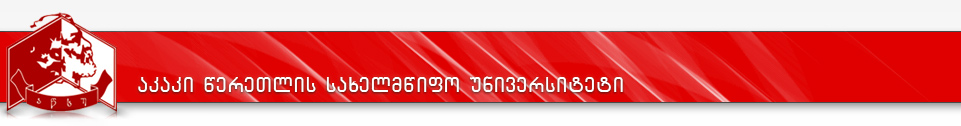 სურათის
ადგილიკონკურსანტის ანკეტა1. პერსონალური მონაცემები2. საკონკურსო თანამდებობა3. განათლება4. სამეცნიერო-პედაგოგიური საქმიანობააკადემიური თანამდებობებიმეცნიერ-თანამშრომლისთანამდებობებიადმინისტრაციულითანამდებობებისამეცნიერო შრომების სიასაგრანტოპროექტებშიმონაწილეობასამეცნიეროკონფერენციებშიმონაწილეობააკადემიების, სამეცნიეროსაზოგადოებებისწევრობაერთწლიანისაგანამანთლებლო, საბაკალავრო, ერთსაფეხურიანი, სამაგისტროდასადოქტოროპროგრამებისხელმძღვანელობასადოქტოროდისერტაციებისხელმძღვანელობა (თანახელმძღვანელობა), ექსპერტობადარეცენზენტობასამეცნიეროჟურნალისრედკოლეგიისწევრობაკვალიფიკაციისასამაღლებელკურსებში, სემინარებში, ტრენინგებშიმონაწილეობაგამოცემულისახელმძღვანელოებიდამონოგრაფიებიბოლო 5 წლისგანმავლობაშიწაკითხულისასწავლოკურსებისსია5. სასწავლოკურსები, რომელთაგაძღოლაცშეუძლიაკონკურსანტს6. სხვააქტივობებიენების ცოდნაკომპიუტერთანმუშაობისუნარიოჯახურიმდგომარეობაჩასვით Xსხვაინფორმაციაკონკურსანტისხელმოწერა:თარიღი:გვარი:სახელი:მამის სახელი:დაბადების თარიღი:მისამართი:ბინის ტელეფონი:მობილური ტელეფონი:ელ.ფოსტა:აკადემიური თანამდებობა:ფაკულტეტი:მიმართულება:ქვემიმართულება:უმაღლესი, ბაკალავრიატი, მაგისტრატურა(სასწავლებლის დასდახელება, ფაკულტეტი, სპეციალობა, ჩარიცხვისა და დამთავრების წლები)დოქტორის აკადემიური ხარისხისპეციალობამინიჭების წელიდოქტორანტურა(სასწავლებლის დასახელება, ფაკულტეტი,სადოქტორო პროგრამის დასახელება,ჩარიცხვის წელი)ავსებს მხოლოდ დოქტორანტიწლებიდაწესებულების დასახელება, თანამდებობაწლებიდაწესებულების დასახელება, თანამდებობაწლებიდაწესებულების დასახელება, თანამდებობა№ავტორი/ავტორები, სტატიის დასახელება, სამეცნიერო ჟურნალის დასახელება, ტომი, სერია, №. წელი, გვერდები12345678910111213141516171819202122232425262728293031323334353637383940წლებისამეცნიერო ფონდი, პროექტის დასახელება და №სტატუსი პროექტშიწელიკონფერენციის დასახელება და მოხსენების სათაურიწლებიაკადემია, სამეცნიერო საზოგადოებაწლებიპროგრამის დასახელებადისერტანტითემაგრადაციაწლებისამეცნიერო ჟურნალის დასახელებაწელიგრადაციადასახელებაგამომცემლობაწელისასწავლო კურსებიწლებიპროფესიული განათლებაბაკალავრიატიერთსაფეხურიანიმაგისტრატურადოქტორანტურაწლებისწავლების საფეხურისაგანმანათლებლოსასწავლო კურსებიპროფესიული უმაღლესი განათლებაპროფესიული უმაღლესი განათლებაპროფესიული უმაღლესი განათლებაპროფესიული უმაღლესი განათლებაბაკალავრიატიბაკალავრიატიბაკალავრიატიბაკალავრიატიერთსაფეხურიანიერთსაფეხურიანიერთსაფეხურიანიერთსაფეხურიანიმაგისტრატურამაგისტრატურამაგისტრატურამაგისტრატურადოქტორანტურადოქტორანტურადოქტორანტურაუცხო ენათვითშეფასება - თავისუფლად, საშუალოდ, ლექსიკონის დახმარებითკომპიუტერული პროგრამების ჩამონათვალი, რომლებსაც ფლობს კონკურსანტიაკადემიურთანამდებობაზეარჩევისშემთხვევაშიხართთუარათანახმა, რომაკრედიტაციისმიზნებისათვისჩაითვალოთაწსუ-საკადემიურიპერსონალისშემადგელობაში?დიახაკადემიურთანამდებობაზეარჩევისშემთხვევაშიხართთუარათანახმა, რომაკრედიტაციისმიზნებისათვისჩაითვალოთაწსუ-საკადემიურიპერსონალისშემადგელობაში?არაგიკავიათთუარასხვარომელიმეაკრედიტებულუმაღლესსაგანმანათლებლოდაწესებულებაშიაკადემიურითანამდებობა (დადებითიპასუხისშემთხვევაშიშეავსეთქვემოთმოყვანილიცხრილი)გიკავიათთუარასხვარომელიმეაკრედიტებულუმაღლესსაგანმანათლებლოდაწესებულებაშიაკადემიურითანამდებობა (დადებითიპასუხისშემთხვევაშიშეავსეთქვემოთმოყვანილიცხრილი)გიკავიათთუარასხვარომელიმეაკრედიტებულუმაღლესსაგანმანათლებლოდაწესებულებაშიაკადემიურითანამდებობა (დადებითიპასუხისშემთხვევაშიშეავსეთქვემოთმოყვანილიცხრილი)უსდ-ს დასახელებათანამდებობაარჩევის ვადები